       LES 4 COMPTINES DE TI BALLON   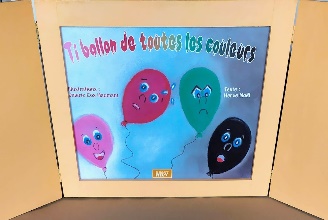 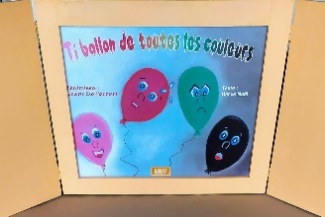 MÉLODIE POSSIBLEVole, vole, vole Papillon.→ Chaîne YouTube Didier Jeunesse – Des comptines et des chansons :https://www.youtube.com/watch?v=1aZYCVEebwsVARIANTES DU TEXTEPour les comptines s’y prêtant, l’enseignant(e) pourra remplacer à sa convenance :  
 - « Vole, vole, vole, Ti ballon » par « Vole, vole, vole ballon »
 - « Au-dessus de mon école » par « Au-dessus de ma maison ».COMPTINES À GESTES● Des gestes indiqués en italiques ci-dessous peuvent marquer les vers. Un seul ballon (ou Ti ballon) par élève.Vers 1 : Faire tourner un ballon en remuant son poignet, coudes pliés.
Vers 2 : Faire tourner un ballon, bras levés.
Vers 3 : Faire tourner un ballon en remuant son poignet, coudes pliés.
Vers 4 : Faire tourner un ballon, bras levés.
Et ainsi de suite…● Des gestes autres que ceux suggérés ci-dessus peuvent être trouvés (avec les élèves ou non). COMPTINES POUR ACCOMPAGNER● Une comptine peut scander une ronde chantée peuvent être pratiquées.● Une comptine peut être chantée pour accompagner un jeu du mouchoir où la pièce de tissu serait remplacée par un Ti ballon.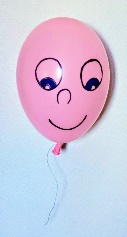 COMPTINE 1Vole, vole, vole Ti ballon 
Tu verras comme c’est bien Vole, vole, vole Ti ballon
Tu iras très très loinCOMPTINE 2Vole, vole, vole Ti ballonAu-dessus de ma maison Vole, vole, vole Ti ballon
Au-dessus de mon écoleVole, vole, vole Ti ballon
Et va donc voir le JaponCOMPTINE 34 strophes - 4 couleurs nommées.Vole, vole, vole Ti ballon rouge 
Au-dessus de tout c’qui bouge 
Vole, vole, vole Ti ballon jaune 
Au-dessus de Narbonne 
Vole, vole, vole Ti ballon bleu 
Au-dessus des gens heureux
Vole, vole, vole Ti ballon vert 
Au-dessus de la terre entièreCOMPTINE 44 strophes - 4 couleurs nommées - plus éventuellementVole, vole, vole Ti ballon rose
Au-dessus de(s)……………… 
Vole, vole, vole Ti ballon rose 
Et va voir ………………………Vole, vole, vole Ti ballon blanc
Au-dessus de(s)……………… 
Vole, vole, vole Ti ballon blanc
Et va voir ………………………Vole, vole, vole Ti ballon rouge
Au-dessus de(s)……………… 
Vole, vole, vole Ti ballon rouge 
Et va voir ………………………Etc. À vous de jouer.